Publicado en España el 21/06/2024 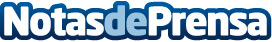 Lugares espectaculares para celebrar una boda en la Costa Brava, por METAMORFOSISLa Costa Brava, con su impresionante belleza natural, playas de ensueño y pintorescos pueblos costeros, es un destino perfecto para celebrar una boda inolvidableDatos de contacto:METAMORFOSISMETAMORFOSIS - Lugares espectaculares para celebrar una boda en la Costa Brava665 62 28 76Nota de prensa publicada en: https://www.notasdeprensa.es/lugares-espectaculares-para-celebrar-una-boda Categorias: Sociedad Cataluña Celebraciones Otros Servicios http://www.notasdeprensa.es